          College Math       Instructor: L.Mingla 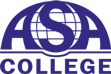                       Student:……………Date……………………..                                                                                                                        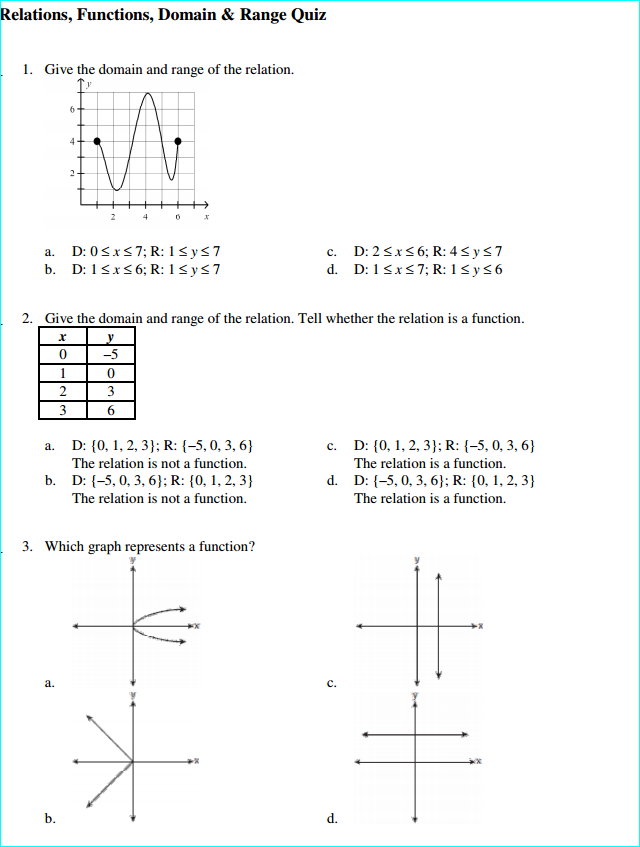 Determine the domain for the given functions:4.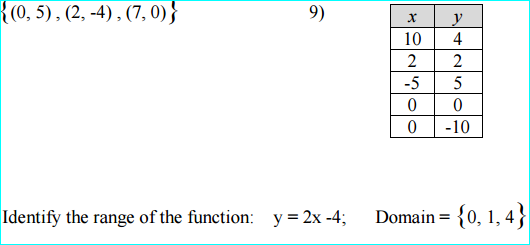 6.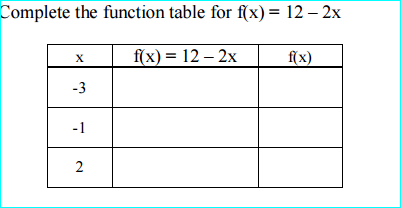 7. 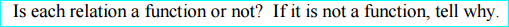 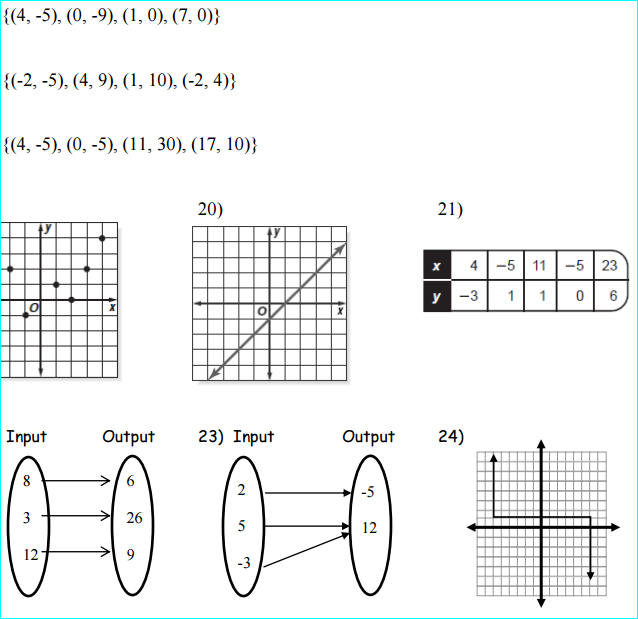 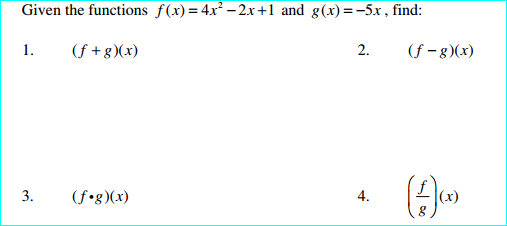 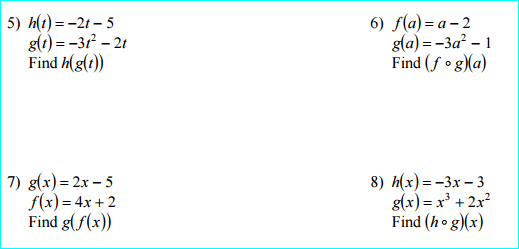 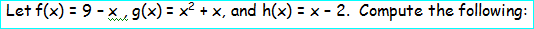 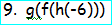 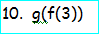 